Приложение 2.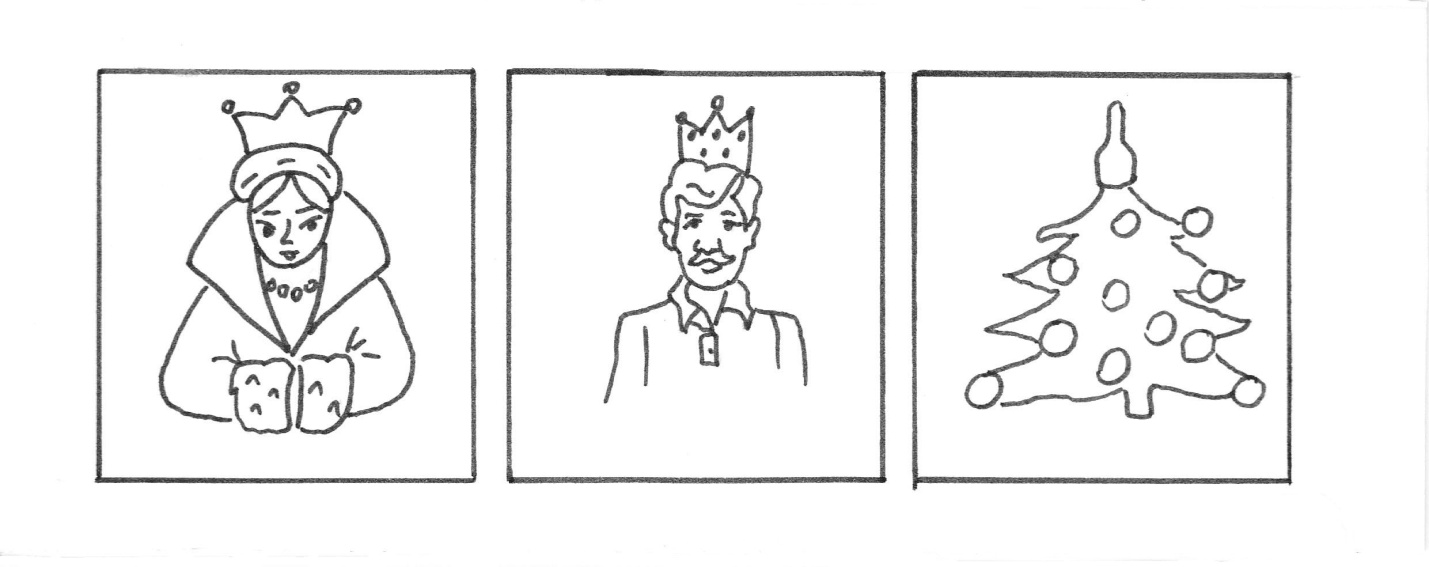 Красавица какаяСтоит, светло сверкая?Как пышно убрана…Скажите кто она?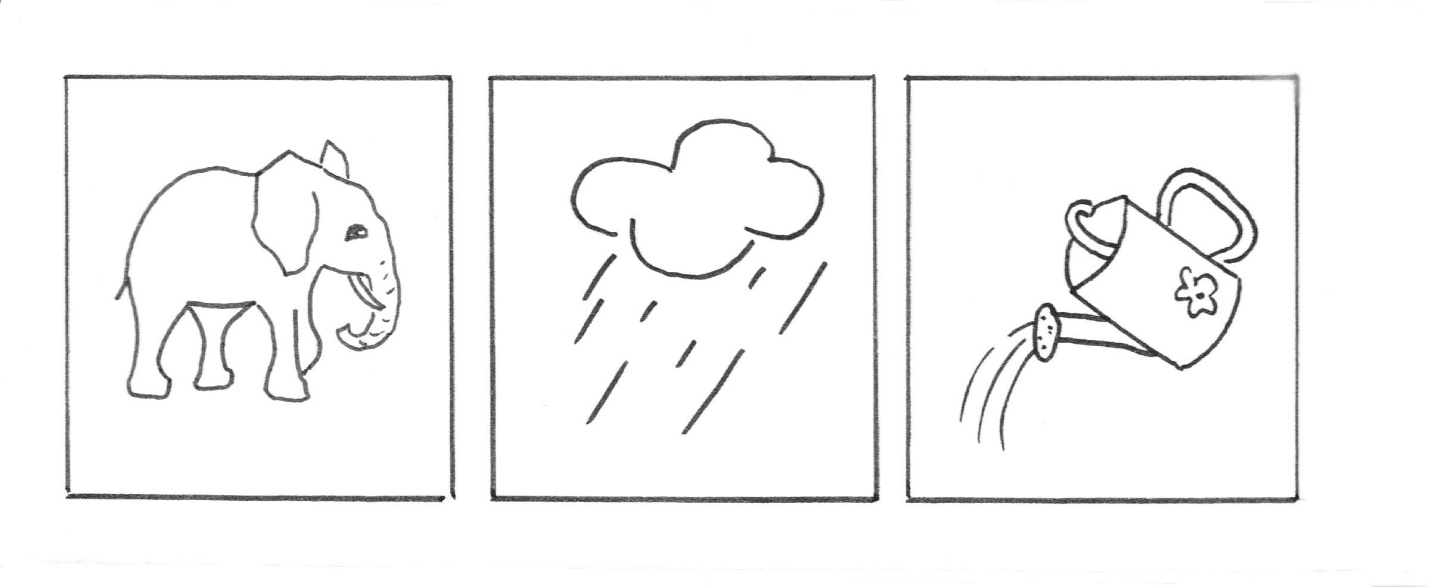 Шумит он в поле и в саду,А в дом не попадёт.И никуда я не иду,Покуда он идёт. 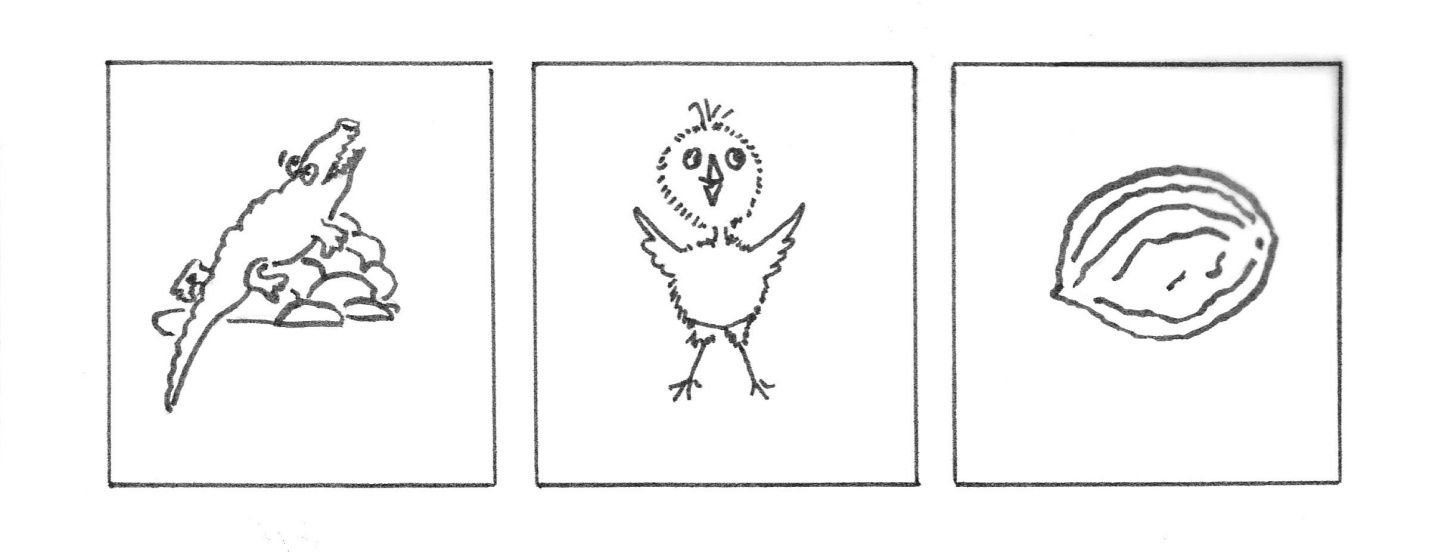 Явился, в жёлтой шубке – Прощайте, две скорлупки!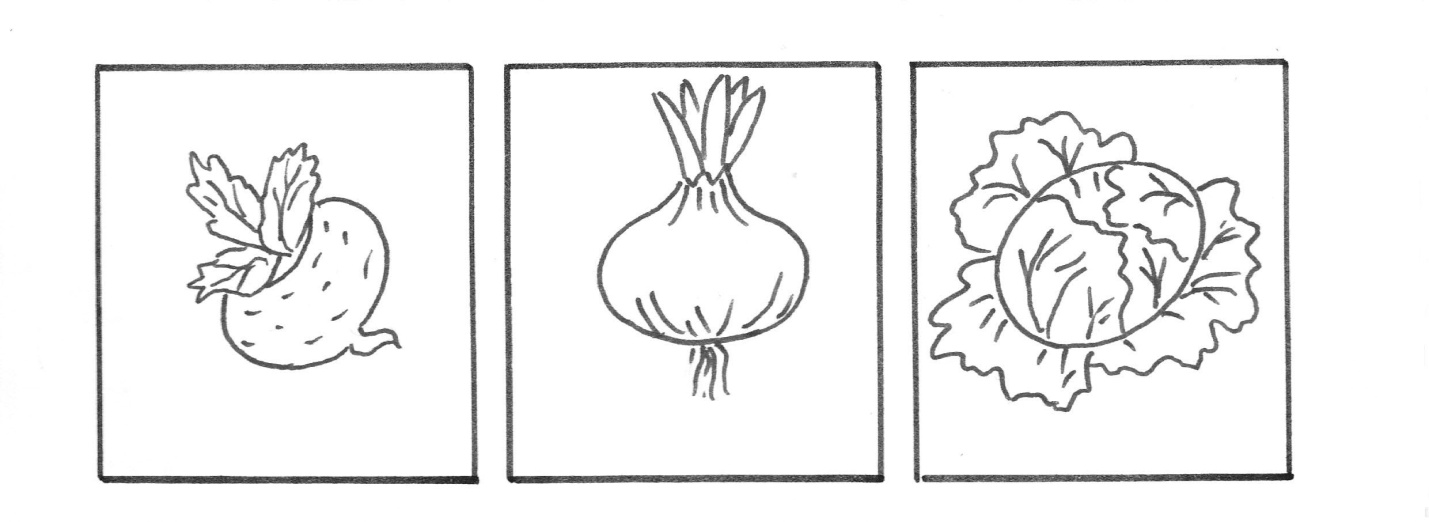 Былинкой была – всё воду пила.Побелела, растолстела,Словно сахар, захрустела.Лето прожила, много платьев сберегла.Одевалась, одевалась, А раздеться не смогла!Ног нет, а хожу,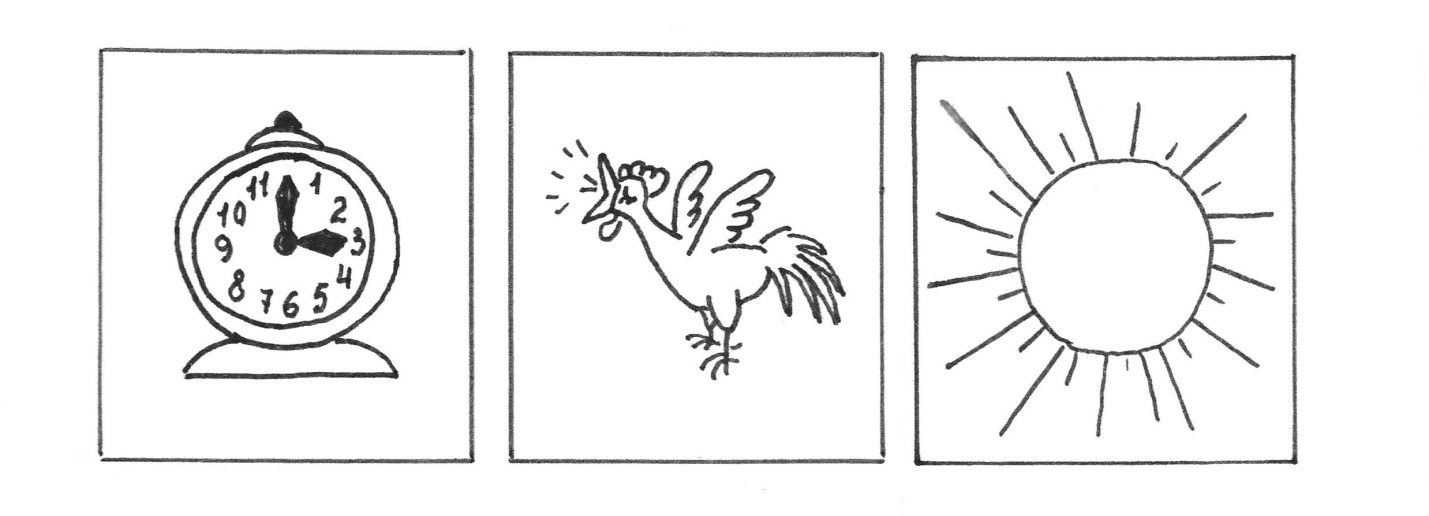 Рта нет, а скажу:Когда всем спать,А когда вставать.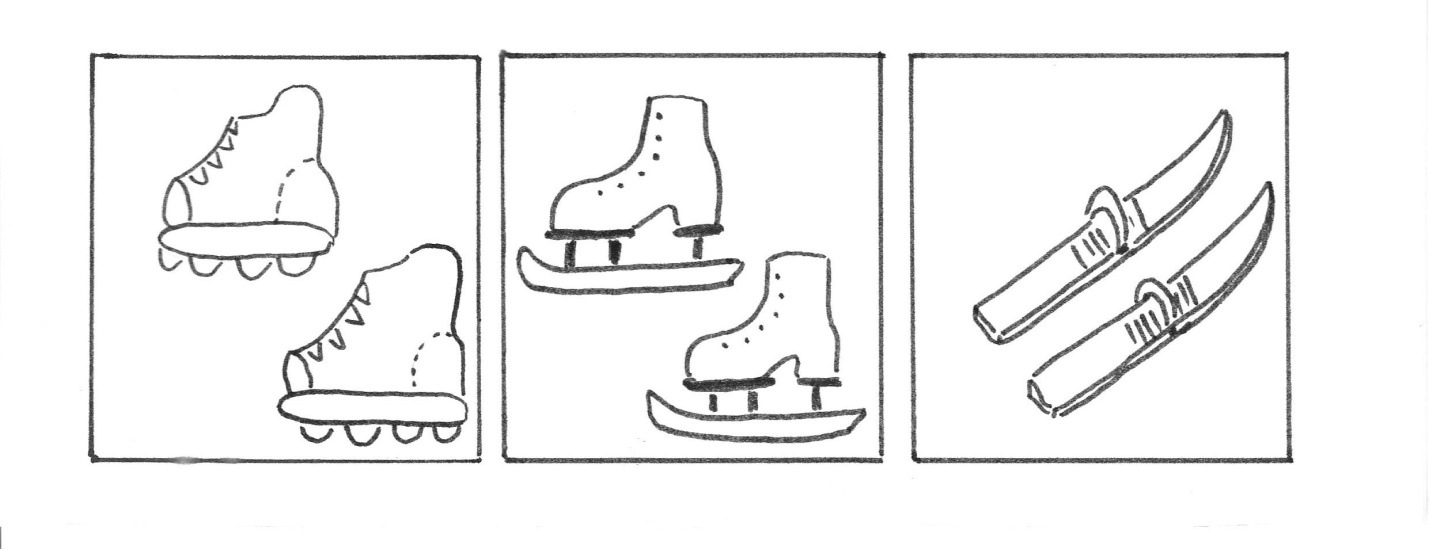 Есть, ребята, у меняДва серебряных коня,Езжу сразу на обоих,Что за кони у меня?У кого усатая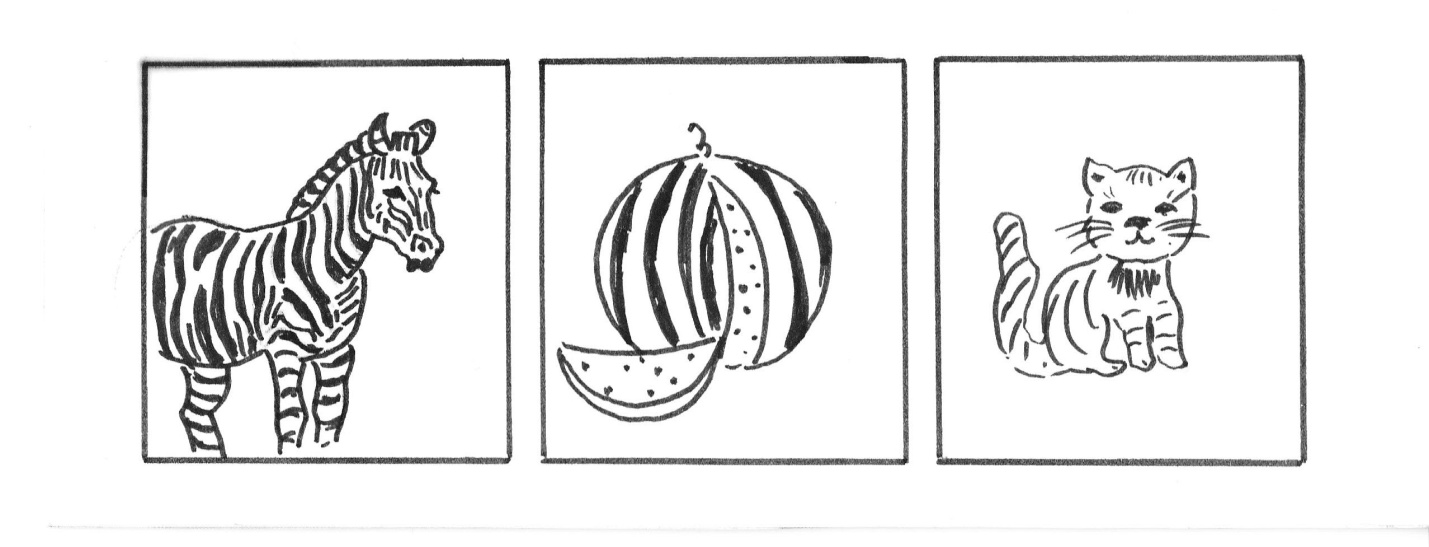 Морда полосатая?Спинка словно мостик?За мосточком – хвостик?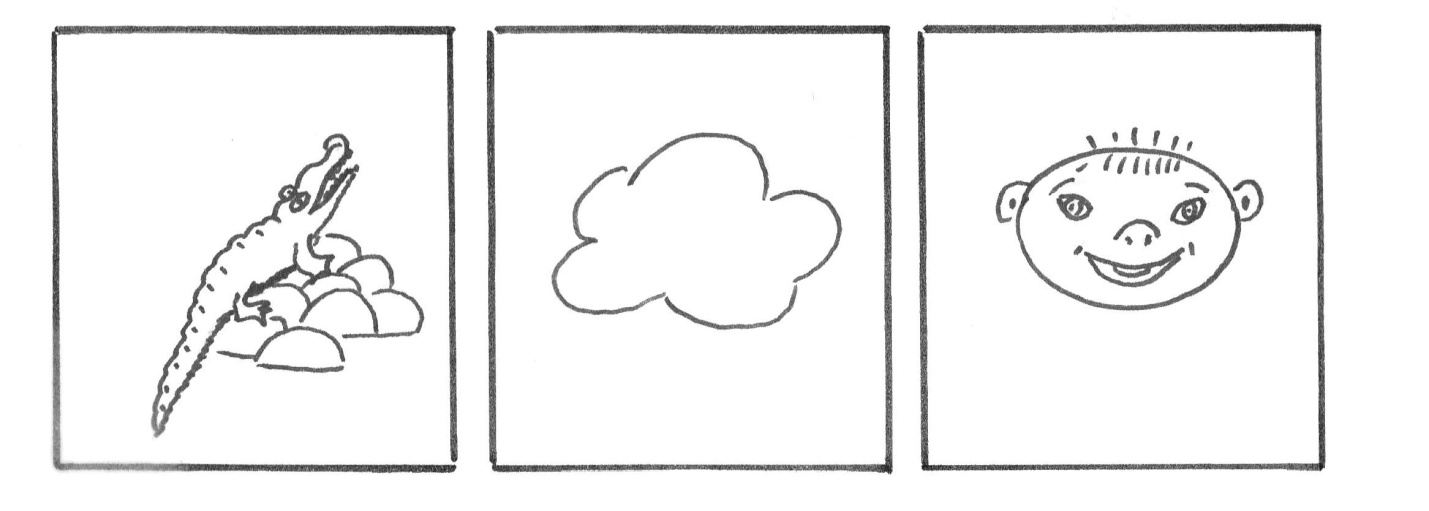 ПрибежитИ солнце спрячет,А потом ещё Заплачет…